       PLEASE SIGN UP AT THE FRONT DESK FOR SCENIC DRIVES AND OUTINGS, ANY CHANGES TO THIS CALENDAR WILL BE NOTED ON THE 1ST FLOOR WHITE BOARD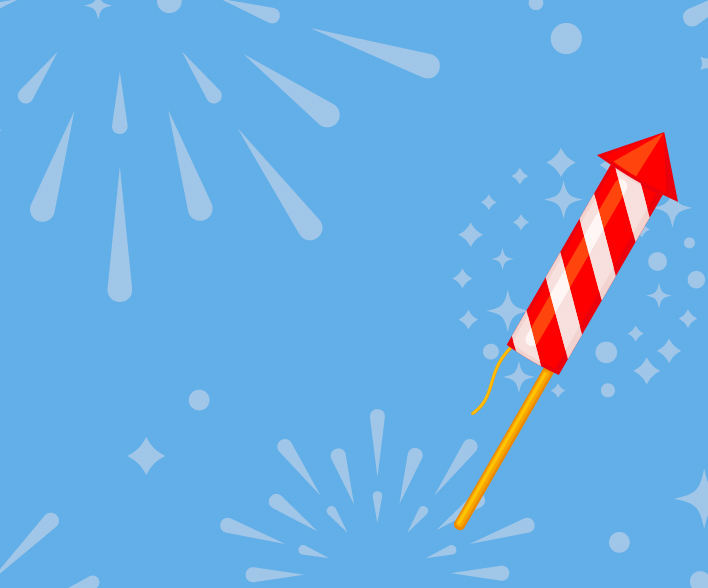 American is a TuneIt must be sungTogether~ Gerard Stanley Lee~American is a TuneIt must be sungTogether~ Gerard Stanley Lee~10:00 Garden Creek Bowling League11:00 Rummikub Game2:00 Live MusicWithBrynn Albanese10:00 Garden Creek Bowling League11:00 Rummikub Game2:00 Live MusicWithBrynn Albanese10:00 Morning Stretch with Tonya10:45 Catholic Communion Service11:00 Wordle WordiesGame1:30 Show TimeOppenheimer10:00 SLO Dough Co.Bingo Walk Coffee and Donuts11:00 Piano InterludeWith Marti2:00 Center CourtyardGame & Music9:30 Chair Fitness11:00 America Trivia Challenge2:00 Fourth of July CelebrationLive Music with Liz Douglas Band & Strawberry Shortcake9:30 Chair Fitness10:00 Bible Discussion Group11:00 Left Center Right2:30 Afternoon MovieAviatorHappy BirthdayPat10:00 Walking Club11:00 Readers Theatre2:00 Saturday CinemaMaverick 3:00 Poker Parlor10:00 Shadow Mountain Church Service2:00 Sunday Documentary SeriesContinuesThe Roosevelts2:15 $2 Buck Bingo10:00 Garden Creek Bowling League11:00 Rummikub Game2:00 Live PerformanceThe Folliesof SLO10:00 Garden Creek Bowling League11:00 Rummikub Game2:00 Live PerformanceThe Folliesof SLO10:00 Morning Stretch with Tonya10:45 Catholic Communion Service11:00 Wordle WordiesGame2:00 Happy HourLive MusicTim Pacheco10:00 Morning Stretch with Tonya10:45 Catholic Communion Service11:00 Wordle WordiesGame2:00 Happy HourLive MusicTim Pacheco10:00 Balance Class11:00 Mini ManicureHand Spa11:00 Piano Interlude with Marti1:30 Resident & StaffTake me out to the Ball Game9:30 Chair Fitness10:00 Bible Study10:45 Mexican Train11:00 SLO MOBILE LIBRARY2:00 Show TimeThe Help2:15 Goodie Bag Bingo9:30 Chair Fitness10:00 Bible Discussion Group11:00 Word Games2:00 Afternoon MovieHatari3:00 Crafting with Tonya10:00 Walking Club11:00 Name FiveGame2:00 Saturday CinemaThe Courier3:00 Poker ParlorHappy BirthdayBelinda & Judy10:00 Shadow Mountain Church Service2:00 Sunday Documentary SeriesContinuesThe Roosevelts2:15 $2 Buck Bingo10:00 Garden Creek Bowling League11:00 Rummikub Game2:00 Monday at the MoviesBig Night10:00 Garden Creek Bowling League11:00 Rummikub Game2:00 Monday at the MoviesBig Night10:00 Morning Stretch with Tonya10:45 Catholic Communion Service11:00 Wordle WordiesGame2:00 Happy Hour Live MusicJoy Bonnor10:00 Morning Stretch with Tonya10:45 Catholic Communion Service11:00 Wordle WordiesGame2:00 Happy Hour Live MusicJoy Bonnor10:00 Balance Class10:45 Food Committee Meeting11:00 Armchair Travel11:00 Piano Interlude with Marti2:00 Kohls Shopping Trip9:30 Chair Fitness10:00 Bible Study11:00 Resident Townhall Meeting2:00 Show TimeShall we Dance3:30 Goodie Bag Bingo9:30 Chair Fitness10:00 Bible Discussion Group1:30 Staff & ResidentsPictionary Game2:30 Afternoon MovieThe Road Dance10:00 Walking Club11:00 Caring Canines2:00 Saturday CinemaFunny Girl3:00 Poker Parlor10:00 Shadow Mountain Church Service2:00 Sunday Documentary DramaEleanor the First Lady of the World2:15 $2 Buck Bingo10:00 Garden Creek Bowling League11:00 Rummikub Game2:00 Mystery ScenicDrive10:00 Garden Creek Bowling League11:00 Rummikub Game2:00 Mystery ScenicDrive10:00 Morning Stretch with Tonya10:45 Catholic Communion Service11:00 Wordle WordiesGame2:00 Happy Hour Live MusicRick  Jarrett10:00 Morning Stretch with Tonya10:45 Catholic Communion Service11:00 Wordle WordiesGame2:00 Happy Hour Live MusicRick  Jarrett10:00 Balance Class11:00 Senses of IndiaNancy Inman11:00 Piano Interlude with Marti2:00 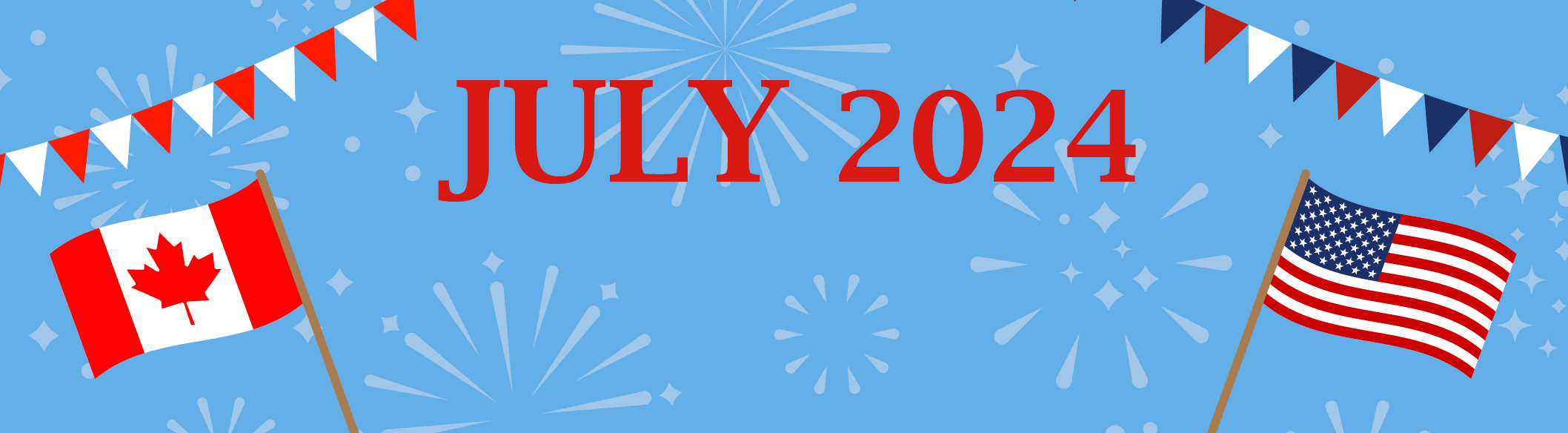 Garden CreekSwap Meet9:30 Chair Fitness10:00 Bible Study10:45 Mexican Train Dominos2:00 Show TimeCrocodile Dundee2:15 Goodie BagBingoHappy Birthday Simon9:30 Chair Fitness10:00 Bible Discussion11:00 Left Center Right2:00 Afternoon MovieOn the Basis of Sex3:00 Crafting with Tonya10:00 Walking Club11:00 Book Corner2:00 Saturday CinemaSister Act3:00 Poker Parlor10:00 Shadow Mountain Church Service2:00 Sunday Documentary Oppenheimer: The Real Story2:15 $2 Buck Bingo10:00 Garden Creek Bowling League11:00 Rummikub Game2:00 Mystery ScenicDrive10:00 Garden Creek Bowling League11:00 Rummikub Game2:00 Mystery ScenicDrive10:00 Morning Stretch with Tonya	10:45 Catholic Communion Service11:00 Wordle WordiesGame2:00 Smarty PantsTrivia Game10:00 Morning Stretch with Tonya	10:45 Catholic Communion Service11:00 Wordle WordiesGame2:00 Smarty PantsTrivia Game10:00 Balance Class11:00 Yahtzee Game11:00 Piano Interlude with Marti2:00 Dollar Tree and Family DollarMorro Bay Shopping TripGarden Creek Life EnrichmentGarden Creek Life EnrichmentGarden Creek Life Enrichment